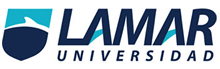 Nombre: Ernesto Joel Valle VázquezGrado: 2-BUNIVERSIDAD LA MARFecha: 9/Mayo/2016¿Qué es química inorgánica?Estudia la estructura, composición y reacciones químicas de las sustancias inorgánicas, como:Ácidos BasesSalesSe encarga del estudio integrado de la formación, composición, estructura y reacciones químicas de los elementos y compuestos inorgánicos  (Ejemplo, ácido sulfúrico) los que no poseen enlaces carbono-hidrógeno. 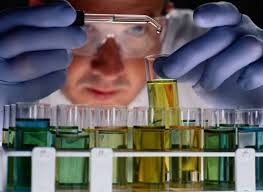 ¿Qué es química orgánica?Estudia los compuestos que contiene carbono; el oxígeno, azufre, nitrógeno y los halógenos que también son comprendidos dentro de este campo.Los seres vivos estamos formados por moléculas orgánicas, proteínas, ácidos nucleicos, azúcares y grasas. Todos ellos son compuestos cuya base principal es el carbono.                                   Los productos orgánicos están presentes en todos los aspectos de nuestra vida: la ropa que vestimos, los jabones, champús, desodorantes, medicinas, perfumes, utensilios de cocina, la comida, etc.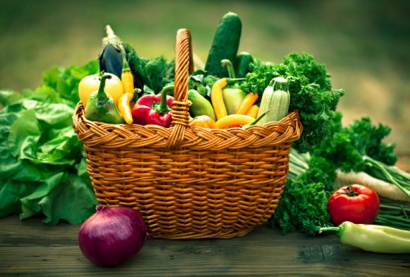 Tabla de diferencias.-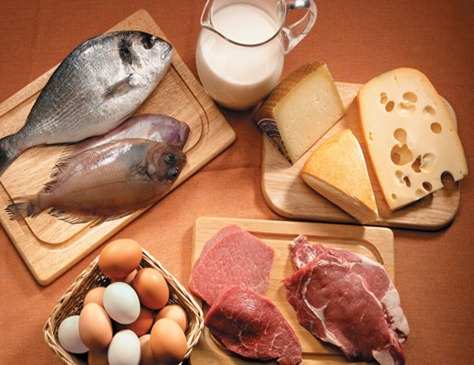 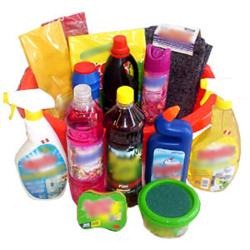 